Career Ready Mentoring Icebreaker Meeting – 17 January 202425 Year 12 Career Ready students on the Accountancy and Finance Employer Engagement Pathway attended a very successful Icebreaker Meeting with their business mentors on 17 January 2024. A mentor is a student’s guide, sounding board and critical friend. Mentoring is the part of the Career Ready programme that our students say transforms their thinking about careers and work more than anything else. Mentoring is a two-way street – the mentor isn’t there to tell them what to do but to help them to understand their options, work through how to make decisions and support them in fulfilling their potential. Our students have been partnered with mentors from Citi, BP, SMBC Banking, Cushman & Wakefield, BUPA, Permira, First Intuition, PA Consulting Group, CISCO, Aviva, Marsh Ltd, Allianz Group, etc., who are committed to supporting them and who will give them an insight into the professional world of work. Students will meet and communicate with their mentors regularly over a year who will help them: to formulate a career plan; to identify the skills and qualities that they need to develop in order to increase their employment/higher education chances; develop their confidence in the workplace and strategies to make the best first impression to an employer; and build their own professional network.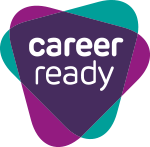 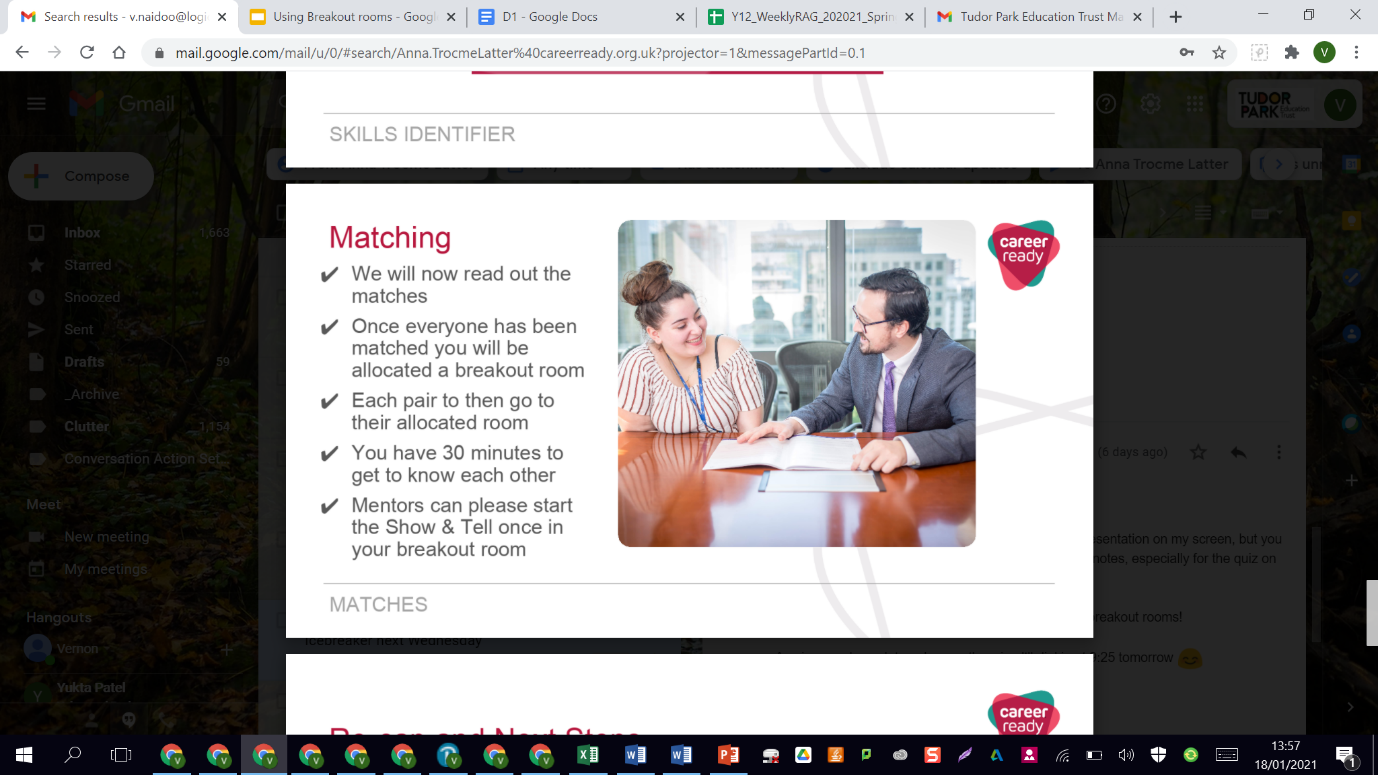 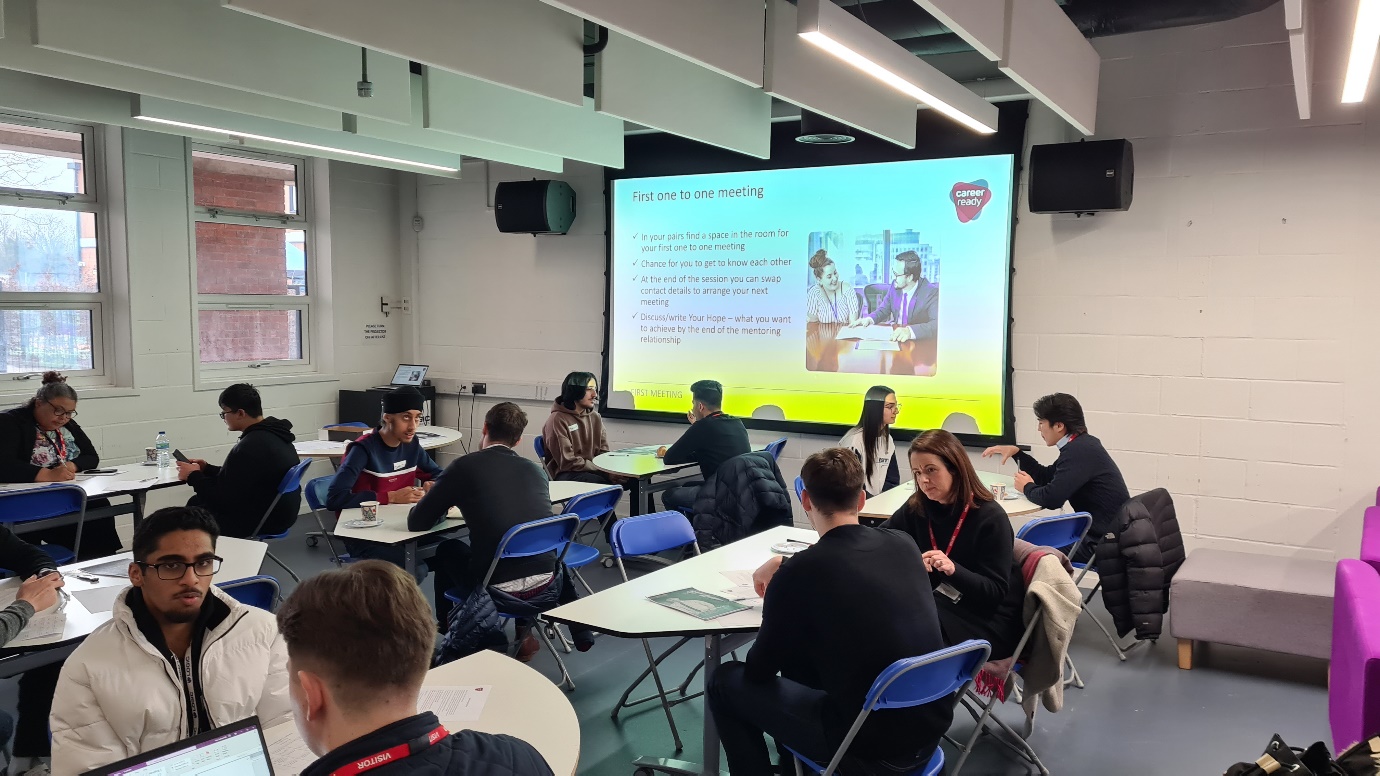 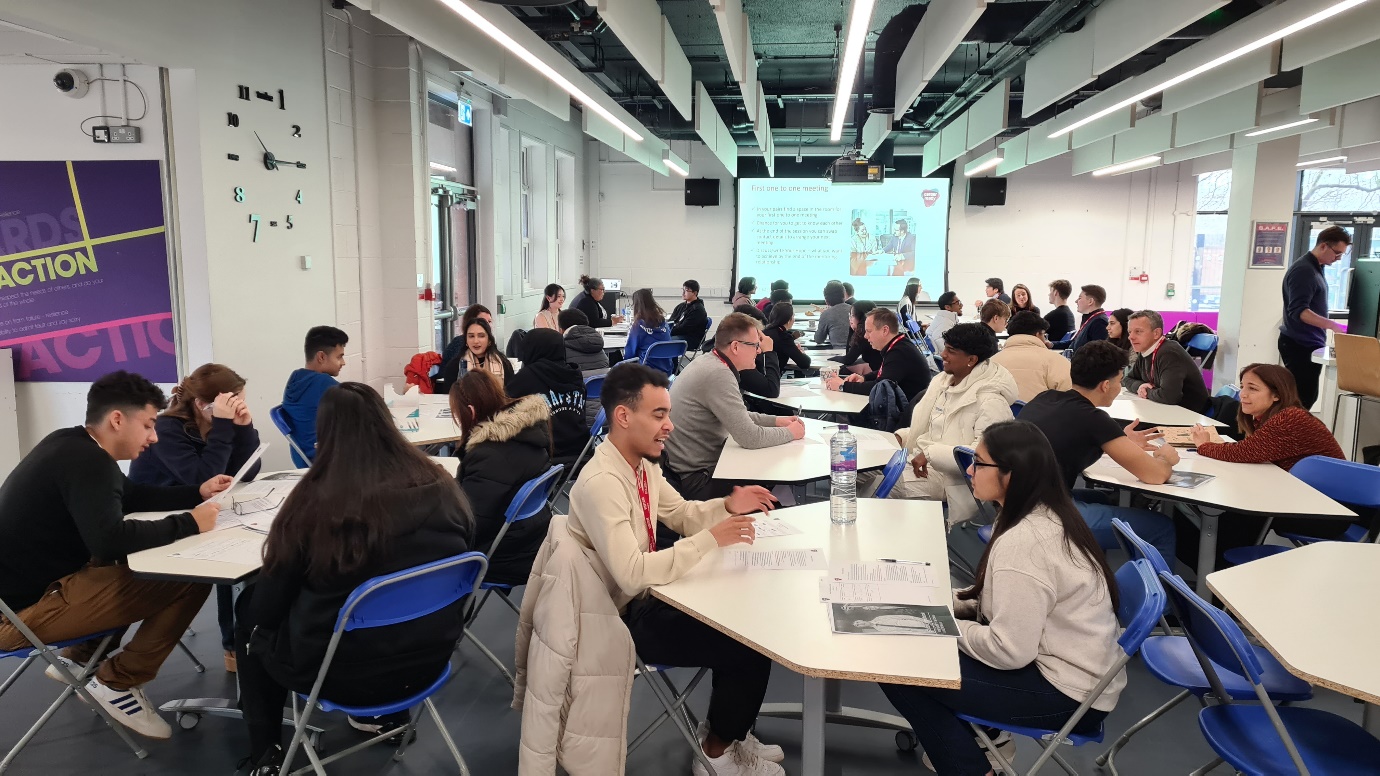 